Р Е Ш Е Н И Еот  18.02.2011 г.                                      с. Калинино                                            № 2Об утверждении Положенияо  порядке разработки и принятияпланов и программ социально- экономическогоразвития Калининского сельсовета.Совет депутатов муниципального образования Калининский сельсоветРЕШИЛ:      1. Утвердить  Положение о  порядке разработки и принятия планов и программ социально-экономического развития Калининского сельсовета (приложение)      2. Настоящее решение вступает в силу со дня его принятияГлава муниципального образованияКалининский сельсовет                                                              А.И. Демин.Приложение к решении.Совета депутатов МО КалининскийСельсовет от 18.02.2011г. №2ПОЛОЖЕНИЕо порядке разработки и принятия планов и программ социально-экономического развития Калининского сельсоветаОбщие положенияРазработка и подготовка программы к рассмотрению представительного органа муниципального образования.Проекты программ развития муниципального образования, отчеты об исполнении вносятся в представительный орган муниципального образования главой местной администрации.Проект программы считается внесенным в представительный орган муниципального образования со дня его регистрации в представительном органе муниципального образования.Председатель представительного органа муниципального образования направляет проект программы (отчеты об их исполнении) в структурные подразделения: комиссии, определяя при этом головную комиссию в соответствии с вопросами его ведения, а так же на правовую экспертизу.Правовая экспертиза проекта программы (отчета об исполнении программы) проводится в течение 10 календарных дней со дня внесения проекта программы  целях проверки соответствия представленного проекта программы Конституции Российской Федерации, федеральному законодательству, законодательству субъекта Российской Федерации, Уставу муниципального образования.Комиссии представительного органа муниципального образования рассматривают проект программы, по результатам рассмотрения готовят поправки, замечания и предложения к проекту и в течение 25 календарных дней со дня внесения проекта программы направляют их в головную комиссию. По каждой поправке.  Замечанию и предложению должно быть представлено мотивированное обоснование.Головная комиссия по итогам рассмотрения поправок, замечаний и предложений к проекту программы  готовят сводный  перечень поправок, замечаний и предложений с их обоснованием, который в срок не позднее 35 календарных дней со дня внесения проекта программы направляется на рассмотрение главе местной администрации. Глава местной администрации в течение 25 календарных дней направляет в представительный орган муниципального образования, доработанный проект  программы с учетом поправок и предложений, рекомендованных к включению в проект программы, а в случаях их отклонения – с обоснованием отклонения.Поступивший в представительный орган муниципального образования доработанный проект программы направляется в головную комиссию, которая на очередном заседании принимает решение о включении в проект повестки дня очередной сессии представительного органа муниципального образования вопроса о вынесении проекта программы с учетом согласованных поправок (отчета об исполнении программы) на публичные слушания. Публичные слушания по проекту программы проводятся в порядке, определенном положением о порядке проведения публичных слушаний.Вопрос о рассмотрении проекта программы (отчета об исполнении программы), подготовленного  к рассмотрению на сессии представительного органа муниципального образования, включается в повестку дня очередной сессии Совета депутатов муниципального образования Калининский сельсовет..В состав материалов к проекту программы включается:проект решения представительного органа муниципального образования об утверждении программы (отчета об исполнении программы);решение головной комиссии;результаты публичных слушаний.Рассмотрение проекта программы (отчета об исполнении программы) на сессии представительного органа муниципального образованияОбсуждение проекта программы (отчета об исполнении программы) на сессии представительного органа муниципального образования начинается с доклада главы местной администрации, а также содоклада представителя головной комиссии. В содокладе представителя головной комиссии содержится анализ поправок,  внесенных в процессе рассмотрения проекта программы (замечания, высказанные в ходе рассмотрения отчета об исполнении программы), а также информация о результатах публичных слушаний.В процессе обсуждения не могут вноситься и быть рассмотрены предложения об изменениях, дополнениях и поправках к проекту программы (отчета об исполнении программы).По результатам обсуждения представительный орган муниципального образования принимает решение.Внесение изменений в программу развития муниципального образованияПроект изменений в программу вносится в представительный орган муниципального образования главой местной администрации и направляется Председателем представительного органа муниципального образования в головную комиссию в соответствии с вопросами его ведения.Порядок работы с проектом изменений в целевую программу субъекта Российской Федерации определяется головным комитетом в соответствии с пунктом 1.5-1.8 настоящего Положения.Порядок работы с проектами изменений в программы, предусматривающими изменениями изменение объёма финансирования соответствующих программ на очередной финансовый год, определяется в соответствии с пунктом 3.2. настоящего Положения. Проекты изменения в программы, предусматривающие изменение объемов финансирования соответствующих программ на очередной финансовый год, внесенные в представительный орган муниципального образования, направляются Председателем представительного органа муниципального образования в головной комитет в соответствии с вопросами его ведения, который определяет порядок работы с данными изменениями. Поправки и предложения, внесенные при рассмотрении указанных изменений в программы, могут быть связаны только с изменением объёмов финансирования соответствующих программ на очередной финансовый год. Предложения и поправки должны обязательно сопровождаться внесением соответствующих поправок в проект местного бюджета муниципального образования на очередной финансовый год.Проект решения о внесении изменений в программу с учетом изменений рассматривается на сессии представительного органа муниципального образования одновременно с принятием решения о местном бюджете на очередной финансовый год.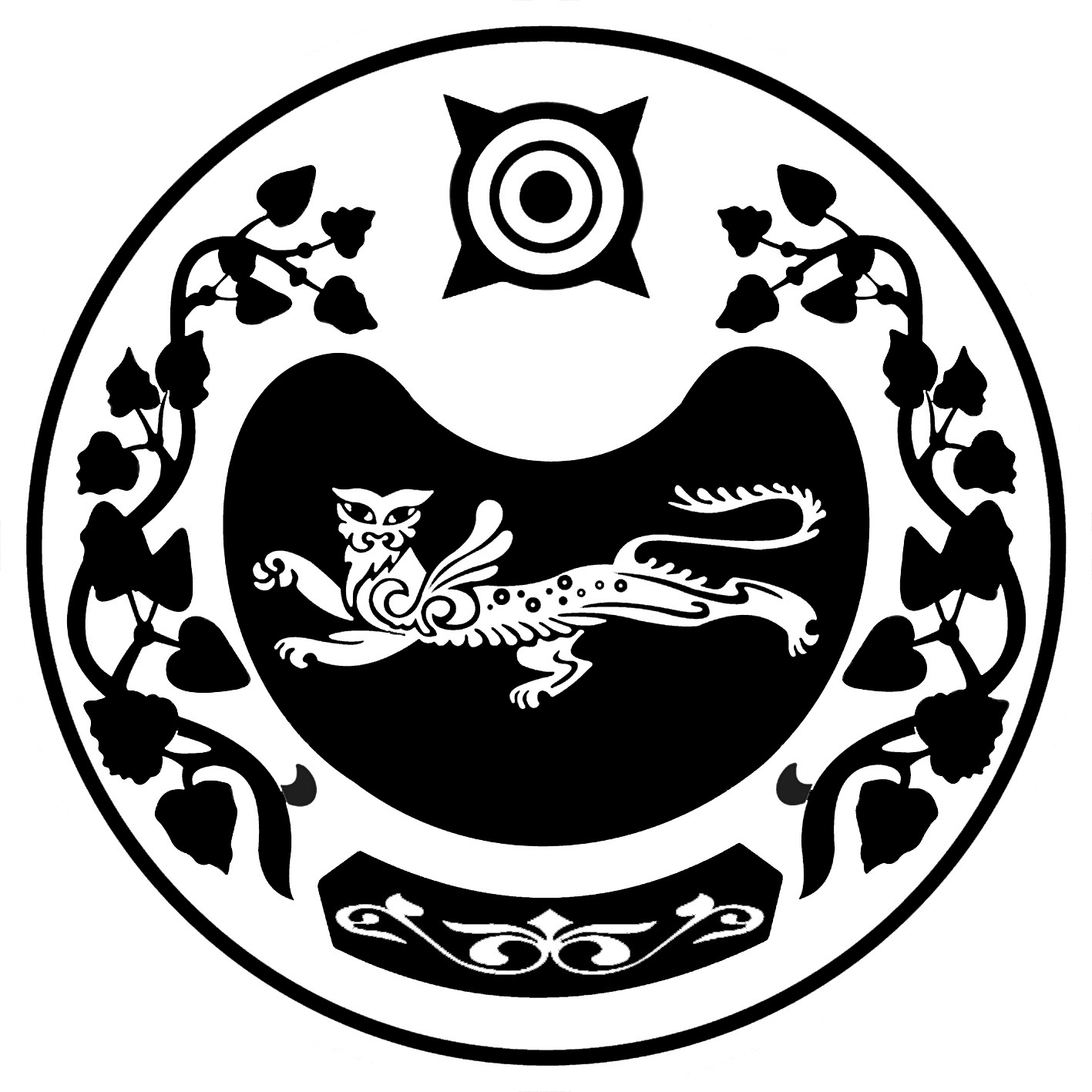 СОВЕТ ДЕПУТАТОВ МУНИЦИПАЛЬНОГО ОБРАЗОВАНИЯКАЛИНИНСКИЙ  СЕЛЬСОВЕТ